Publicado en Madrid el 30/01/2020 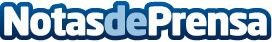 7 beneficios del uso de las nuevas tecnologías según QustodioLas enciclopedias online, las apps interactivas de aprendizaje o los tutoriales son algunas de los aspectos positivos del uso de la tecnología para los más pequeños, según QustodioDatos de contacto:Redacción91 411 58 68Nota de prensa publicada en: https://www.notasdeprensa.es/7-beneficios-del-uso-de-las-nuevas-tecnologias Categorias: Nacional Telecomunicaciones Sociedad Ocio para niños Innovación Tecnológica http://www.notasdeprensa.es